Задание 1. Визитка командыЗимняя вьюгаЗимушка-зима
Ах ты, зимушка-зима, русская красавица,
Приходи скорее к нам, ведь нам очень нравиться:
Бегать, кувыркаться, на коньках кататься,
Бабу снежную лепить и на лыжах походить,
А ещё, чтоб Дед Мороз всем подарки нам принёс!ШколаМАОУ СОШ№22 г.Балаково Саратовской областиКласс8АФИО участниковРухманова Ксения АндреевнаПрахов Павел ВладимировичСабинин Даниил БорисовичЛопышов Дмитрий АнатольевичФИО руководителя команды,                         e-mail. Десятниченко Валентина Ивановна,mirkina.02@yandex.ruФотография команды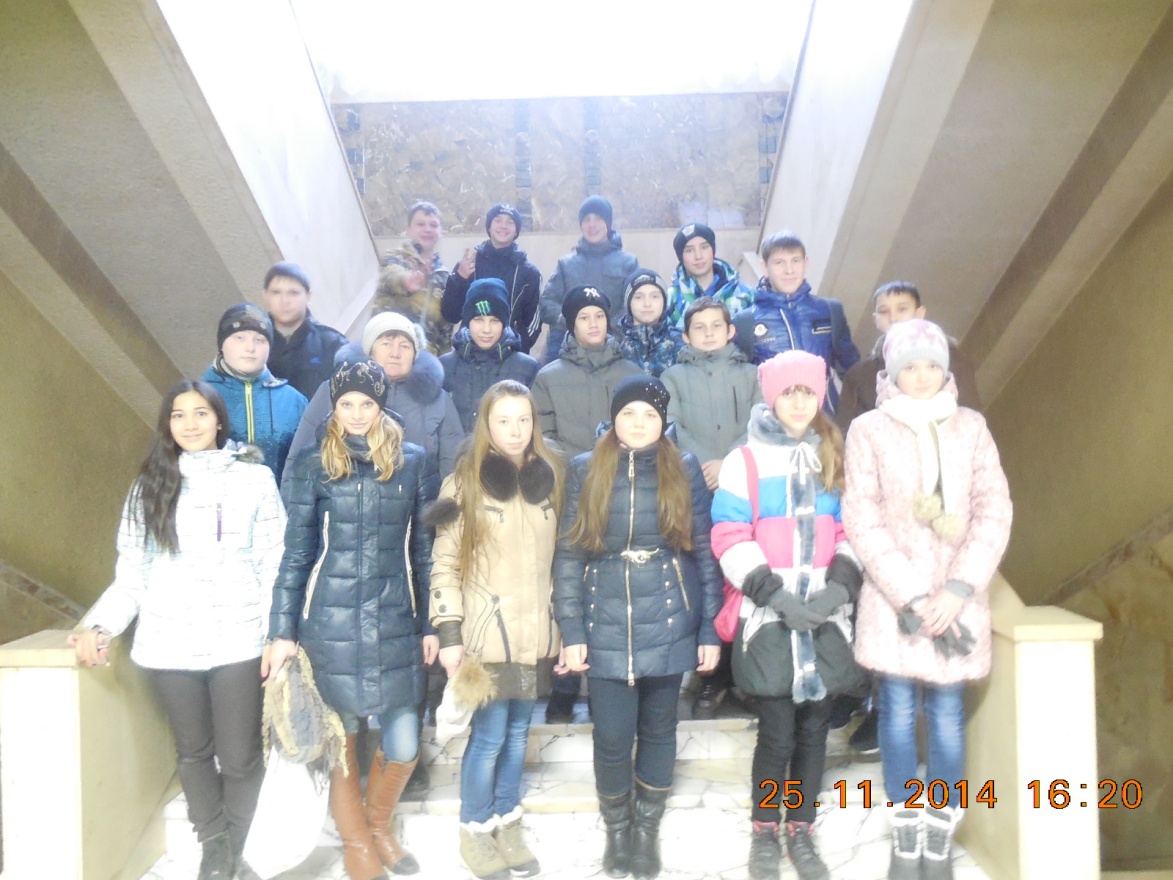 